Job Advert - Support Worker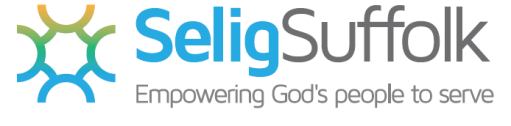 Organised and experienced individual sought to work with Ipswich based Christian charity supporting overlooked, marginalised and vulnerable people within Suffolk. Selig (Suffolk) Trust is a charity that has run a successful church and volunteer based project for homeless adults in the centre of Ipswich over the last 5 years.  Selig will soon be launching additional projects so we need a full time Support Worker to create and implement individual development plans for our service users. This role will report to Selig’s Business Manager and will work alongside local churches, Selig Project Management Teams and hundreds of Selig volunteers. The role is full time and based in the Selig office in central Ipswich. This role requires an active and mature Christian faith and relevant experience. The successful candidate will need to provide excellent workplace and spiritual references and a clean advanced DBS disclosure.This full time role (37 hours per week) reports to Selig’s Business Manager The role is based at the Selig office and will serve Ipswich and the surrounding area Salary of £20,000 to £22,000 dependant on experience / qualifications plus Stakeholder pension25 days paid holiday per year, plus bank holidaysWorking hours will include weekends, evenings and bank holidays Time off in lieu will be given for working on Bank Holidays. Interviews will be held during the evening of 7th September at the Selig office.  To apply for this position, you need to send a CV (no more than 2 sides of A4) with a covering letter explaining how you meet the requirements of the main responsibilities, key skills and experience set out in the job description. If you would like to have an informal conversation about this exciting role before you apply, please email Selig’s Business Manager on the address below. Please email your application to jhancock.selig@gmail.com by midday on August 22nd.   